Jakie są etapy postępowania podczas konstrukcji rachunku ABC?Zachęcamy do przeczytania naszego artykułu, aby dowiedzieć się, jakie są etapy postępowania podczas konstrukcji rachunku ABC. Znajdziesz tutaj wiele wartościowych informacji. Zapraszamy do sprawdzenia!Etapy postępowania podczas konstrukcji rachunku ABCNajważniejsze w etapach postępowania podczas konstrukcji rachunku ABC jest analiza procesów oraz działań. Analiza to dokładna identyfikacja oraz opis działań realizowanych przez organizację. Analiza składa się z określonych działań, które są wykonywane w danym dziale, liczby pracowników, czasu oraz niezbędnych zasobów do realizacji danego działania.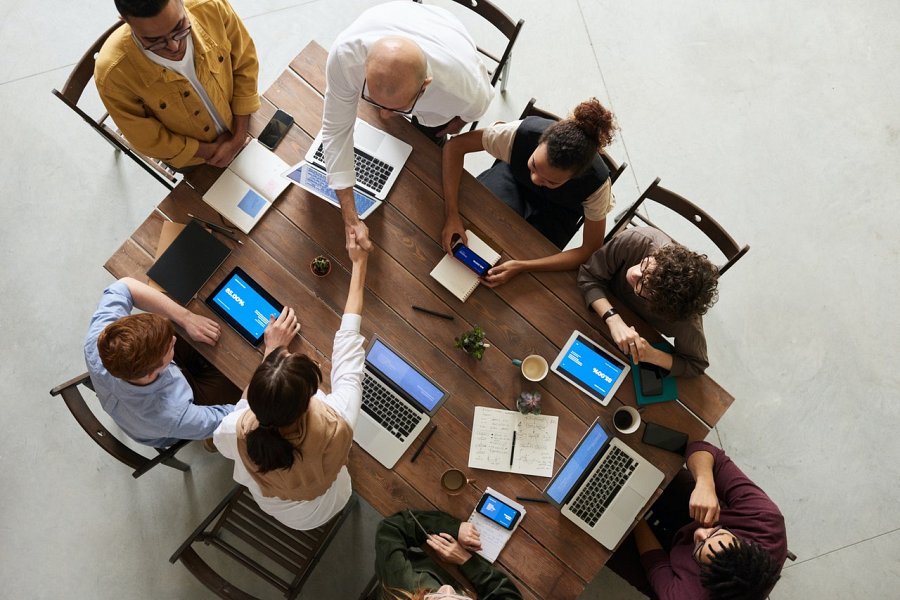 Jakie metody można zastosować podczas definiowaniu działań i procesów konstrukcji rachunku ABC?Etapy postępowania podczas konstrukcji rachunku ABC to również określone metody. Wyróżniamy dwa rodzaje:l metodę oddaloną — najpierw określamy działania, a następnie łączymy je w procesy gospodarczel metodę odgórną — najpierw określamy procesy gospodarcze, a dopiero później działania.Dodatkowe istotne informacjeAnaliza procesów gospodarczych jest punktem wyjścia dla kalkulacji kosztów opartych na działaniach. Nie jest to jednoznaczne z tym, że ABC zostaną przyjęte bez zmian działania wyodrębnione w analizie BPA. Przy kalkulacji kosztów wystarczające jest zwykle zorientowanie na mniej działań niż w BPA.